HONORABLE AYUNTAMIENTO DE OAXACA DE JUÁREZ 2022-2024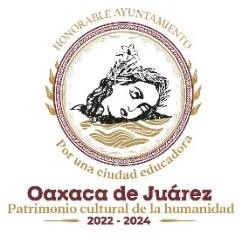 SECRETARÍA MUNICIPALSENTIDOS DE LA VOTACIÓNTIPO DE SESIÓN DE CABILDO:ORDINARIAEXTRAORDINARIA	FECHA:SIMBOLOGÍA DE LA VOTACIÓN: (√) A FAVOR	(X) EN CONTRAN.P.NOMBRE DEL CONCEJALFORMAFORMAFORMAASUNTOS EN CARTERAASUNTOS EN CARTERAASUNTOS EN CARTERAASUNTOS EN CARTERAASUNTOS EN CARTERAASUNTOS EN CARTERAASUNTOS EN CARTERAASUNTOS EN CARTERADICTÁMENES DE COMISIONESDICTÁMENES DE COMISIONESDICTÁMENES DE COMISIONESDICTÁMENES DE COMISIONESDICTÁMENES DE COMISIONESDICTÁMENES DE COMISIONESDICTÁMENES DE COMISIONESDICTÁMENES DE COMISIONESDICTÁMENES DE COMISIONESDICTÁMENES DE COMISIONESDICTÁMENES DE COMISIONESDICTÁMENES DE COMISIONESN.P.NOMBRE DEL CONCEJAL12312345612345671C. FRANCISCO MARTÍNEZ NERI√√√√√√√√√X√√√√√√2C. NANCY BELEM MOTA FIGUEROA3C. JORGE CASTRO CAMPOS√√√√√√√√√X√√√√√√4C. JUDITH CARREÑO HERNÁNDEZ√√√√√√√√√X√√√√√√5C. RENÉ RICARDEZ LIMÓN√√√√√√√√√X√√√√√√6C. ADRIANA MORALES SÁNCHEZ√√√√√√√√√X√√√√√√7C. PAVEL RENATO LÓPEZ GÓMEZ√√√√√√√√√X√√√√√√8C. DEYANIRA ALTAMIRANO GÓMEZ√√√√√√√√√X√√√√√√9C. ISMAEL CRUZ GAYTÁN√√√√√√√√√√√√√√√√10C. CLAUDIA TAPIA NOLASCO√√√√√√√√√X√√√√√√11C. IRASEMA AQUINO GONZÁLEZ√√√√√√√√√X√√√√√√12C. JESÚS JOAQUÍN GALGUERA GÓMEZ√√√√√√√√√X√√√√√√13C. MIRNA LÓPEZ TORRES√√√√√√√√√X√√√√√√14C. PABLO ALBERTO RAMÍREZ PUGA DOMÍNGUEZ√√√√√√√√√X√√√√√√15C. JOCABED BETANZOS VELÁSQUEZ√√√√√√√√√X√√√√√√16C. JUAN RAFAEL ROSAS HERRERACLAVES DE VOTACIÓNCLAVES DE VOTACIÓNCLAVES DE VOTACIÓNTIPONUMDOCUMENTOFORMA1ORDEN DEL DÍAFORMA2DISPENSA DE LECTURA DE ACTASFORMA3CONTENIDO DE ACTASASUNTOS EN CARTERA1PUNTO DE ACUERDO PM/PA/001/2023 (SE TURNA A CMACC, CCE)ASUNTOS EN CARTERA2PUNTO DE ACUERDO PA/ROPDUCH/001/2023 (SE TURNA A CNNM)ASUNTOS EN CARTERA3PUNTO DE ACUERDO RGET/PA/001/2023 (SE TURNA A CNNM, CGyE, CSCyM)ASUNTOS EN CARTERA4PUNTO DE ACUERDO PA/RDHyAI/001/2023 (SE TURNA A CNNM)ASUNTOS EN CARTERA5PUNTO DE ACUERDO PA/RDHyAI/002/2023 (SE TURNA A CNNM)ASUNTOS EN CARTERA6PUNTO DE ACUERDO PM/PA/04/2023DICTÁMENES DE COMISIONES1DICTAMEN CMyCVP/041/2022DICTÁMENES DE COMISIONES2DICTAMEN CU/CNNM/CTyGA/CDEyMR/040/2022DICTÁMENES DE COMISIONES3DICTAMEN CDEyMR/311/2022DICTÁMENES DE COMISIONES4DICTAMEN CDEyMR/312/2022DICTÁMENES DE COMISIONES5DICTAMEN CDEyMR/313/2022DICTÁMENES DE COMISIONES6DICTAMEN CDEyMR/314/2022DICTÁMENES DE COMISIONES7DICTAMEN CDEyMR/001/2023